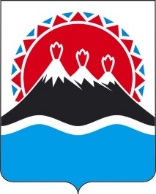 П О С Т А Н О В Л Е Н И ЕПРАВИТЕЛЬСТВА  КАМЧАТСКОГО КРАЯ                   г. Петропавловск-КамчатскийПРАВИТЕЛЬСТВО ПОСТАНОВЛЯЕТ:1. Внести в Перечень рыболовных участков на территории Камчатского края, утвержденный постановлением Правительства Камчатского края от 20.02.2020 № 66-П, изменения согласно приложению к настоящему постановлению.2. Настоящее постановление вступает в силу через 10 дней после дня его официального опубликования.Изменение в Перечень рыболовных участков на территории Камчатского края, утвержденный постановлением Правительства Камчатского края от 20.02.2020 № 66-ПВключить в Перечень рыболовных участков на территории Камчатского края следующие рыболовные участки:«».[Дата регистрации]№[Номер документа]О внесении изменения в постановление Правительства Камчатского края от 20.02.2020 № 66-П «Об утверждении Перечня рыболовных участков на территории Камчатского края»Председатель Правительства - Первый вице-губернатор Камчатского края[горизонтальный штамп подписи 1]А.О. КузнецовПриложение к постановлению Правительства Камчатского края от _______________ № ___________ Рыболовные участки, расположенные во внутренних водах, за исключением внутренних морских водРыболовные участки, расположенные во внутренних водах, за исключением внутренних морских водРыболовные участки, расположенные во внутренних водах, за исключением внутренних морских водРыболовные участки, расположенные во внутренних водах, за исключением внутренних морских водРыболовные участки, расположенные во внутренних водах, за исключением внутренних морских водРыболовные участки, расположенные во внутренних водах, за исключением внутренних морских вод№ участкаНаименование водного объектаРазмеры участкаГраницы участкаВид рыболовстваВиды водных биоресурсов, обитающих в границах рыболовного участка123456Западно-Камчатская подзона, Пенжинский муниципальный районЗападно-Камчатская подзона, Пенжинский муниципальный районЗападно-Камчатская подзона, Пенжинский муниципальный районЗападно-Камчатская подзона, Пенжинский муниципальный районЗападно-Камчатская подзона, Пенжинский муниципальный районЗападно-Камчатская подзона, Пенжинский муниципальный район1147река ОкланПлощадь – 6,0 га.Длина - 600 м.1. нижняя граница рыболовного участка на удалении 32500 м от устья р. Оклан;2. верхняя граница рыболовного участка на удалении 33100 м от устья р. Оклан;3. Оба берега.рыболовство в целях обеспечения традиционного образа жизни и осуществления традиционной хозяйственной деятельности коренных малочисленных народов Севера, Сибири и Дальнего Востока Российской Федерациичавыча, кижуч, горбуша, нерка, кета, гольцыЗападно-Камчатская подзона, Тигильский муниципальный районЗападно-Камчатская подзона, Тигильский муниципальный районЗападно-Камчатская подзона, Тигильский муниципальный районЗападно-Камчатская подзона, Тигильский муниципальный районЗападно-Камчатская подзона, Тигильский муниципальный районЗападно-Камчатская подзона, Тигильский муниципальный район1148река НапанаПлощадь – 2,0 га.Длина - 300 м.1. нижняя граница рыболовного участка на удалении 9000 м от устья р. Напана;2. верхняя граница рыболовного участка на удалении 9300 м от устья р. Напана;3. оба берега.осуществление рыболовства в целях обеспечения традиционного образа жизни и осуществления традиционной хозяйственной деятельности коренных малочисленных народов Севера, Сибири и Дальнего Востока Российской Федерациичавыча, кижуч, горбуша, нерка, кета, гольцы, корюшка азиатская зубастая1149река НапанаПлощадь – 2,9 га.Длина - 300 м.1. нижняя граница рыболовного участка на удалении 21200 м от устья р. Напана;2. верхняя граница рыболовного участка на удалении 21500 м от устья р. Напана;3. оба берега.осуществление рыболовства в целях обеспечения традиционного образа жизни и осуществления традиционной хозяйственной деятельности коренных малочисленных народов Севера, Сибири и Дальнего Востока Российской Федерациичавыча, кижуч, горбуша, нерка, кета, гольцы, корюшка азиатская зубастая